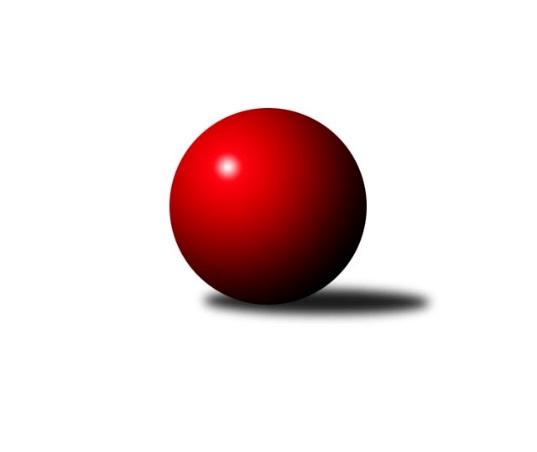 Č.4Ročník 2014/2015	2.5.2024 Krajský přebor MS 2014/2015Statistika 4. kolaTabulka družstev:		družstvo	záp	výh	rem	proh	skore	sety	průměr	body	plné	dorážka	chyby	1.	SKK Ostrava B	4	3	0	1	22.0 : 10.0 	(31.0 : 17.0)	2429	6	1680	750	31.8	2.	TJ VOKD Poruba ˝B˝	4	3	0	1	21.0 : 11.0 	(31.5 : 16.5)	2443	6	1718	725	51.8	3.	TJ Frenštát p.R.˝A˝	4	3	0	1	20.0 : 12.0 	(26.0 : 22.0)	2429	6	1693	736	42.8	4.	TJ Sokol Bohumín˝C˝	4	3	0	1	20.0 : 12.0 	(25.0 : 23.0)	2405	6	1678	727	40.3	5.	TJ Sokol Bohumín ˝B˝	4	2	0	2	19.0 : 13.0 	(23.0 : 25.0)	2423	4	1691	732	42	6.	TJ VOKD Poruba ˝A˝	4	2	0	2	18.0 : 14.0 	(27.0 : 21.0)	2465	4	1682	784	41	7.	TJ Sokol Dobroslavice ˝A˝	4	2	0	2	17.0 : 15.0 	(28.0 : 20.0)	2423	4	1702	721	40.8	8.	TJ Nový Jičín ˝A˝	4	2	0	2	16.0 : 16.0 	(26.0 : 22.0)	2400	4	1638	762	33	9.	TJ Sokol Sedlnice ˝B˝	4	2	0	2	14.0 : 18.0 	(21.0 : 27.0)	2433	4	1691	742	40.8	10.	TJ Opava ˝C˝	4	1	0	3	11.0 : 21.0 	(17.5 : 30.5)	2399	2	1685	714	47.3	11.	TJ Spartak Bílovec ˝A˝	4	1	0	3	10.0 : 22.0 	(21.0 : 27.0)	2469	2	1695	774	46	12.	TJ Unie Hlubina˝B˝	4	0	0	4	4.0 : 28.0 	(11.0 : 37.0)	2316	0	1656	660	54.5Tabulka doma:		družstvo	záp	výh	rem	proh	skore	sety	průměr	body	maximum	minimum	1.	SKK Ostrava B	2	2	0	0	14.0 : 2.0 	(17.0 : 7.0)	2444	4	2487	2400	2.	TJ Sokol Bohumín˝C˝	2	2	0	0	12.0 : 4.0 	(13.0 : 11.0)	2497	4	2568	2425	3.	TJ Nový Jičín ˝A˝	2	2	0	0	11.0 : 5.0 	(15.0 : 9.0)	2474	4	2513	2434	4.	TJ Sokol Sedlnice ˝B˝	2	2	0	0	11.0 : 5.0 	(13.0 : 11.0)	2473	4	2477	2468	5.	TJ Frenštát p.R.˝A˝	1	1	0	0	5.0 : 3.0 	(5.0 : 7.0)	2439	2	2439	2439	6.	TJ VOKD Poruba ˝B˝	2	1	0	1	10.0 : 6.0 	(15.0 : 9.0)	2365	2	2403	2326	7.	TJ Sokol Bohumín ˝B˝	2	1	0	1	10.0 : 6.0 	(13.5 : 10.5)	2475	2	2542	2407	8.	TJ Sokol Dobroslavice ˝A˝	2	1	0	1	8.0 : 8.0 	(14.0 : 10.0)	2375	2	2401	2349	9.	TJ Spartak Bílovec ˝A˝	2	1	0	1	7.0 : 9.0 	(12.5 : 11.5)	2451	2	2494	2408	10.	TJ VOKD Poruba ˝A˝	3	1	0	2	11.0 : 13.0 	(18.5 : 17.5)	2429	2	2443	2411	11.	TJ Opava ˝C˝	3	1	0	2	9.0 : 15.0 	(14.5 : 21.5)	2515	2	2579	2473	12.	TJ Unie Hlubina˝B˝	1	0	0	1	1.0 : 7.0 	(3.0 : 9.0)	2397	0	2397	2397Tabulka venku:		družstvo	záp	výh	rem	proh	skore	sety	průměr	body	maximum	minimum	1.	TJ VOKD Poruba ˝B˝	2	2	0	0	11.0 : 5.0 	(16.5 : 7.5)	2472	4	2492	2451	2.	TJ Frenštát p.R.˝A˝	3	2	0	1	15.0 : 9.0 	(21.0 : 15.0)	2426	4	2563	2327	3.	TJ VOKD Poruba ˝A˝	1	1	0	0	7.0 : 1.0 	(8.5 : 3.5)	2502	2	2502	2502	4.	TJ Sokol Dobroslavice ˝A˝	2	1	0	1	9.0 : 7.0 	(14.0 : 10.0)	2447	2	2454	2439	5.	TJ Sokol Bohumín ˝B˝	2	1	0	1	9.0 : 7.0 	(9.5 : 14.5)	2397	2	2502	2291	6.	SKK Ostrava B	2	1	0	1	8.0 : 8.0 	(14.0 : 10.0)	2422	2	2427	2417	7.	TJ Sokol Bohumín˝C˝	2	1	0	1	8.0 : 8.0 	(12.0 : 12.0)	2408	2	2503	2312	8.	TJ Opava ˝C˝	1	0	0	1	2.0 : 6.0 	(3.0 : 9.0)	2282	0	2282	2282	9.	TJ Nový Jičín ˝A˝	2	0	0	2	5.0 : 11.0 	(11.0 : 13.0)	2364	0	2415	2312	10.	TJ Spartak Bílovec ˝A˝	2	0	0	2	3.0 : 13.0 	(8.5 : 15.5)	2478	0	2575	2381	11.	TJ Sokol Sedlnice ˝B˝	2	0	0	2	3.0 : 13.0 	(8.0 : 16.0)	2413	0	2482	2344	12.	TJ Unie Hlubina˝B˝	3	0	0	3	3.0 : 21.0 	(8.0 : 28.0)	2289	0	2394	2214Tabulka podzimní části:		družstvo	záp	výh	rem	proh	skore	sety	průměr	body	doma	venku	1.	SKK Ostrava B	4	3	0	1	22.0 : 10.0 	(31.0 : 17.0)	2429	6 	2 	0 	0 	1 	0 	1	2.	TJ VOKD Poruba ˝B˝	4	3	0	1	21.0 : 11.0 	(31.5 : 16.5)	2443	6 	1 	0 	1 	2 	0 	0	3.	TJ Frenštát p.R.˝A˝	4	3	0	1	20.0 : 12.0 	(26.0 : 22.0)	2429	6 	1 	0 	0 	2 	0 	1	4.	TJ Sokol Bohumín˝C˝	4	3	0	1	20.0 : 12.0 	(25.0 : 23.0)	2405	6 	2 	0 	0 	1 	0 	1	5.	TJ Sokol Bohumín ˝B˝	4	2	0	2	19.0 : 13.0 	(23.0 : 25.0)	2423	4 	1 	0 	1 	1 	0 	1	6.	TJ VOKD Poruba ˝A˝	4	2	0	2	18.0 : 14.0 	(27.0 : 21.0)	2465	4 	1 	0 	2 	1 	0 	0	7.	TJ Sokol Dobroslavice ˝A˝	4	2	0	2	17.0 : 15.0 	(28.0 : 20.0)	2423	4 	1 	0 	1 	1 	0 	1	8.	TJ Nový Jičín ˝A˝	4	2	0	2	16.0 : 16.0 	(26.0 : 22.0)	2400	4 	2 	0 	0 	0 	0 	2	9.	TJ Sokol Sedlnice ˝B˝	4	2	0	2	14.0 : 18.0 	(21.0 : 27.0)	2433	4 	2 	0 	0 	0 	0 	2	10.	TJ Opava ˝C˝	4	1	0	3	11.0 : 21.0 	(17.5 : 30.5)	2399	2 	1 	0 	2 	0 	0 	1	11.	TJ Spartak Bílovec ˝A˝	4	1	0	3	10.0 : 22.0 	(21.0 : 27.0)	2469	2 	1 	0 	1 	0 	0 	2	12.	TJ Unie Hlubina˝B˝	4	0	0	4	4.0 : 28.0 	(11.0 : 37.0)	2316	0 	0 	0 	1 	0 	0 	3Tabulka jarní části:		družstvo	záp	výh	rem	proh	skore	sety	průměr	body	doma	venku	1.	TJ Spartak Bílovec ˝A˝	0	0	0	0	0.0 : 0.0 	(0.0 : 0.0)	0	0 	0 	0 	0 	0 	0 	0 	2.	TJ Sokol Dobroslavice ˝A˝	0	0	0	0	0.0 : 0.0 	(0.0 : 0.0)	0	0 	0 	0 	0 	0 	0 	0 	3.	TJ Sokol Bohumín ˝B˝	0	0	0	0	0.0 : 0.0 	(0.0 : 0.0)	0	0 	0 	0 	0 	0 	0 	0 	4.	TJ Unie Hlubina˝B˝	0	0	0	0	0.0 : 0.0 	(0.0 : 0.0)	0	0 	0 	0 	0 	0 	0 	0 	5.	TJ Sokol Bohumín˝C˝	0	0	0	0	0.0 : 0.0 	(0.0 : 0.0)	0	0 	0 	0 	0 	0 	0 	0 	6.	SKK Ostrava B	0	0	0	0	0.0 : 0.0 	(0.0 : 0.0)	0	0 	0 	0 	0 	0 	0 	0 	7.	TJ VOKD Poruba ˝B˝	0	0	0	0	0.0 : 0.0 	(0.0 : 0.0)	0	0 	0 	0 	0 	0 	0 	0 	8.	TJ Opava ˝C˝	0	0	0	0	0.0 : 0.0 	(0.0 : 0.0)	0	0 	0 	0 	0 	0 	0 	0 	9.	TJ Frenštát p.R.˝A˝	0	0	0	0	0.0 : 0.0 	(0.0 : 0.0)	0	0 	0 	0 	0 	0 	0 	0 	10.	TJ Nový Jičín ˝A˝	0	0	0	0	0.0 : 0.0 	(0.0 : 0.0)	0	0 	0 	0 	0 	0 	0 	0 	11.	TJ Sokol Sedlnice ˝B˝	0	0	0	0	0.0 : 0.0 	(0.0 : 0.0)	0	0 	0 	0 	0 	0 	0 	0 	12.	TJ VOKD Poruba ˝A˝	0	0	0	0	0.0 : 0.0 	(0.0 : 0.0)	0	0 	0 	0 	0 	0 	0 	0 Zisk bodů pro družstvo:		jméno hráče	družstvo	body	zápasy	v %	dílčí body	sety	v %	1.	Richard Šimek 	TJ VOKD Poruba ˝B˝ 	4	/	4	(100%)	7.5	/	8	(94%)	2.	Rostislav Kletenský 	TJ Sokol Sedlnice ˝B˝ 	4	/	4	(100%)	7	/	8	(88%)	3.	Martin Skopal 	TJ VOKD Poruba ˝A˝ 	4	/	4	(100%)	7	/	8	(88%)	4.	René Gazdík 	TJ Sokol Dobroslavice ˝A˝ 	4	/	4	(100%)	7	/	8	(88%)	5.	Michal Pavič 	TJ Nový Jičín ˝A˝ 	4	/	4	(100%)	7	/	8	(88%)	6.	Jaromír Piska 	TJ Sokol Bohumín ˝B˝ 	4	/	4	(100%)	6.5	/	8	(81%)	7.	Petr Bábíček 	TJ Frenštát p.R.˝A˝ 	4	/	4	(100%)	6	/	8	(75%)	8.	Lubomír Richter 	TJ Sokol Bohumín˝C˝ 	4	/	4	(100%)	5.5	/	8	(69%)	9.	Roman Klímek 	TJ VOKD Poruba ˝B˝ 	3	/	3	(100%)	6	/	6	(100%)	10.	Lucie Bogdanowiczová 	TJ Sokol Bohumín˝C˝ 	3	/	3	(100%)	6	/	6	(100%)	11.	Karel Ridl 	TJ Sokol Dobroslavice ˝A˝ 	3	/	3	(100%)	5.5	/	6	(92%)	12.	Radek Škarka 	TJ Nový Jičín ˝A˝ 	3	/	3	(100%)	5	/	6	(83%)	13.	Petr Basta 	TJ VOKD Poruba ˝A˝ 	3	/	3	(100%)	4.5	/	6	(75%)	14.	Daneš Šodek 	SKK Ostrava B 	3	/	3	(100%)	3	/	6	(50%)	15.	Jan Pavlosek 	SKK Ostrava B 	3	/	4	(75%)	6	/	8	(75%)	16.	Petr Číž 	TJ Sokol Dobroslavice ˝A˝ 	3	/	4	(75%)	6	/	8	(75%)	17.	Karel Šnajdárek 	TJ Spartak Bílovec ˝A˝ 	3	/	4	(75%)	5	/	8	(63%)	18.	Lenka Pouchlá 	SKK Ostrava B 	3	/	4	(75%)	5	/	8	(63%)	19.	Zdeněk Bordovský 	TJ Frenštát p.R.˝A˝ 	3	/	4	(75%)	5	/	8	(63%)	20.	Jaroslav Hrabuška 	TJ VOKD Poruba ˝B˝ 	3	/	4	(75%)	5	/	8	(63%)	21.	Jozef Kuzma 	TJ Sokol Bohumín˝C˝ 	3	/	4	(75%)	4.5	/	8	(56%)	22.	Kamila Vichrová 	TJ Sokol Bohumín ˝B˝ 	3	/	4	(75%)	4	/	8	(50%)	23.	Jana Tvrdoňová 	TJ Opava ˝C˝ 	3	/	4	(75%)	4	/	8	(50%)	24.	Rudolf Tvrdoň 	TJ Opava ˝C˝ 	3	/	4	(75%)	3	/	8	(38%)	25.	Renáta Janyšková 	TJ Sokol Sedlnice ˝B˝ 	3	/	4	(75%)	3	/	8	(38%)	26.	Michal Blinka 	SKK Ostrava B 	2	/	2	(100%)	4	/	4	(100%)	27.	Břetislav Mrkvica 	TJ VOKD Poruba ˝A˝ 	2	/	3	(67%)	5	/	6	(83%)	28.	Tomáš Polášek 	SKK Ostrava B 	2	/	3	(67%)	4	/	6	(67%)	29.	Libor Krajčí 	TJ Sokol Bohumín ˝B˝ 	2	/	3	(67%)	3	/	6	(50%)	30.	Ivo Kovářík 	TJ Sokol Dobroslavice ˝A˝ 	2	/	3	(67%)	3	/	6	(50%)	31.	Libor Žíla 	TJ VOKD Poruba ˝B˝ 	2	/	4	(50%)	6	/	8	(75%)	32.	Jiří Petr 	TJ Frenštát p.R.˝A˝ 	2	/	4	(50%)	5	/	8	(63%)	33.	Jan Zaškolný 	TJ Sokol Bohumín˝C˝ 	2	/	4	(50%)	4	/	8	(50%)	34.	Jiří Madecký 	TJ Nový Jičín ˝A˝ 	2	/	4	(50%)	4	/	8	(50%)	35.	Pavel Krompolc 	TJ Unie Hlubina˝B˝ 	2	/	4	(50%)	4	/	8	(50%)	36.	Vladimír Štacha 	TJ Spartak Bílovec ˝A˝ 	2	/	4	(50%)	4	/	8	(50%)	37.	Milan Kučera 	TJ Frenštát p.R.˝A˝ 	2	/	4	(50%)	4	/	8	(50%)	38.	Jan Stuš 	TJ Sokol Bohumín ˝B˝ 	2	/	4	(50%)	3.5	/	8	(44%)	39.	Petr Oravec 	TJ VOKD Poruba ˝A˝ 	2	/	4	(50%)	3.5	/	8	(44%)	40.	Ladislav Petr 	TJ Frenštát p.R.˝A˝ 	2	/	4	(50%)	2.5	/	8	(31%)	41.	Jaroslav Klus 	TJ Sokol Bohumín ˝B˝ 	2	/	4	(50%)	2	/	8	(25%)	42.	Milan Binar 	TJ Spartak Bílovec ˝A˝ 	1	/	1	(100%)	2	/	2	(100%)	43.	Miroslav Složil 	SKK Ostrava B 	1	/	1	(100%)	2	/	2	(100%)	44.	Tomáš Kubát 	SKK Ostrava B 	1	/	1	(100%)	2	/	2	(100%)	45.	Josef Klapetek 	TJ Opava ˝C˝ 	1	/	1	(100%)	2	/	2	(100%)	46.	Lukáš Trojek 	TJ VOKD Poruba ˝B˝ 	1	/	1	(100%)	1	/	2	(50%)	47.	Pavel Hrabec 	TJ VOKD Poruba ˝A˝ 	1	/	1	(100%)	1	/	2	(50%)	48.	Adéla Sobotíková 	TJ Sokol Sedlnice ˝B˝ 	1	/	2	(50%)	3	/	4	(75%)	49.	Dalibor Hamrozy 	TJ Sokol Bohumín ˝B˝ 	1	/	2	(50%)	3	/	4	(75%)	50.	Jan Polášek 	SKK Ostrava B 	1	/	2	(50%)	2	/	4	(50%)	51.	Pavel Kovalčík 	TJ Opava ˝C˝ 	1	/	2	(50%)	2	/	4	(50%)	52.	Vojtěch Turlej 	TJ VOKD Poruba ˝B˝ 	1	/	2	(50%)	2	/	4	(50%)	53.	Ivana Volná 	TJ Nový Jičín ˝A˝ 	1	/	2	(50%)	2	/	4	(50%)	54.	Jan Pospěch 	TJ Nový Jičín ˝A˝ 	1	/	3	(33%)	4	/	6	(67%)	55.	Barbora Janyšková 	TJ Sokol Sedlnice ˝B˝ 	1	/	3	(33%)	3	/	6	(50%)	56.	Jan Míka 	TJ VOKD Poruba ˝A˝ 	1	/	3	(33%)	3	/	6	(50%)	57.	Michaela Tobolová 	TJ Sokol Sedlnice ˝B˝ 	1	/	3	(33%)	3	/	6	(50%)	58.	Libor Veselý 	TJ Sokol Dobroslavice ˝A˝ 	1	/	3	(33%)	2.5	/	6	(42%)	59.	Pavel Plaček 	TJ Sokol Bohumín˝C˝ 	1	/	3	(33%)	2	/	6	(33%)	60.	Antonín Chalcář 	TJ VOKD Poruba ˝B˝ 	1	/	3	(33%)	2	/	6	(33%)	61.	Lada Péli 	TJ Sokol Bohumín ˝B˝ 	1	/	3	(33%)	1	/	6	(17%)	62.	Antonín Fabík 	TJ Spartak Bílovec ˝A˝ 	1	/	3	(33%)	1	/	6	(17%)	63.	Jaroslav Petr 	TJ Frenštát p.R.˝A˝ 	1	/	4	(25%)	3.5	/	8	(44%)	64.	Roman Grüner 	TJ Unie Hlubina˝B˝ 	1	/	4	(25%)	3	/	8	(38%)	65.	Michal Blažek 	TJ Opava ˝C˝ 	1	/	4	(25%)	3	/	8	(38%)	66.	David Binar 	TJ Spartak Bílovec ˝A˝ 	1	/	4	(25%)	2.5	/	8	(31%)	67.	Michal Bezruč 	TJ VOKD Poruba ˝A˝ 	1	/	4	(25%)	2	/	8	(25%)	68.	Martina Honlová 	TJ Sokol Bohumín˝C˝ 	1	/	4	(25%)	2	/	8	(25%)	69.	Josef Kyjovský 	TJ Unie Hlubina˝B˝ 	1	/	4	(25%)	1	/	8	(13%)	70.	Jaroslav Kecskés 	TJ Unie Hlubina˝B˝ 	0	/	1	(0%)	1	/	2	(50%)	71.	Miroslav Heczko 	SKK Ostrava B 	0	/	1	(0%)	1	/	2	(50%)	72.	Jan Žídek 	TJ VOKD Poruba ˝A˝ 	0	/	1	(0%)	0.5	/	2	(25%)	73.	Rostislav Bareš 	TJ VOKD Poruba ˝A˝ 	0	/	1	(0%)	0.5	/	2	(25%)	74.	Martin Třečák 	TJ Sokol Dobroslavice ˝A˝ 	0	/	1	(0%)	0	/	2	(0%)	75.	Radek Chovanec 	TJ Nový Jičín ˝A˝ 	0	/	1	(0%)	0	/	2	(0%)	76.	Petr Foniok 	TJ Unie Hlubina˝B˝ 	0	/	1	(0%)	0	/	2	(0%)	77.	Rostislav Hrbáč 	SKK Ostrava B 	0	/	1	(0%)	0	/	2	(0%)	78.	David Mrkvica 	TJ Sokol Sedlnice ˝B˝ 	0	/	1	(0%)	0	/	2	(0%)	79.	Miroslav Futerko 	SKK Ostrava B 	0	/	2	(0%)	2	/	4	(50%)	80.	Tomáš Binar 	TJ Spartak Bílovec ˝A˝ 	0	/	2	(0%)	1.5	/	4	(38%)	81.	Ján Pelikán 	TJ Nový Jičín ˝A˝ 	0	/	2	(0%)	1	/	4	(25%)	82.	Lubomír Škrobánek 	TJ Opava ˝C˝ 	0	/	2	(0%)	1	/	4	(25%)	83.	Pavel Šmydke 	TJ Spartak Bílovec ˝A˝ 	0	/	2	(0%)	1	/	4	(25%)	84.	Josef Schwarz 	TJ Sokol Dobroslavice ˝A˝ 	0	/	2	(0%)	1	/	4	(25%)	85.	Martin Ferenčík 	TJ Unie Hlubina˝B˝ 	0	/	2	(0%)	1	/	4	(25%)	86.	Libor Jurečka 	TJ Nový Jičín ˝A˝ 	0	/	2	(0%)	1	/	4	(25%)	87.	Alfréd Hermann 	TJ Sokol Bohumín˝C˝ 	0	/	2	(0%)	1	/	4	(25%)	88.	Eva Telčerová 	TJ Nový Jičín ˝A˝ 	0	/	2	(0%)	0	/	4	(0%)	89.	Lubomír Jančar 	TJ Unie Hlubina˝B˝ 	0	/	2	(0%)	0	/	4	(0%)	90.	Helena Martinčáková 	TJ VOKD Poruba ˝B˝ 	0	/	3	(0%)	2	/	6	(33%)	91.	Dana Lamichová 	TJ Opava ˝C˝ 	0	/	3	(0%)	1.5	/	6	(25%)	92.	Stanislav Brejcha 	TJ Sokol Sedlnice ˝B˝ 	0	/	3	(0%)	1	/	6	(17%)	93.	Josef Hájek 	TJ Unie Hlubina˝B˝ 	0	/	3	(0%)	1	/	6	(17%)	94.	David Juřica 	TJ Sokol Sedlnice ˝B˝ 	0	/	3	(0%)	1	/	6	(17%)	95.	Jan Petrovič 	TJ Unie Hlubina˝B˝ 	0	/	3	(0%)	0	/	6	(0%)	96.	Filip Sýkora 	TJ Spartak Bílovec ˝A˝ 	0	/	4	(0%)	4	/	8	(50%)	97.	Karel Kuchař 	TJ Sokol Dobroslavice ˝A˝ 	0	/	4	(0%)	3	/	8	(38%)	98.	Petr Schwalbe 	TJ Opava ˝C˝ 	0	/	4	(0%)	1	/	8	(13%)Průměry na kuželnách:		kuželna	průměr	plné	dorážka	chyby	výkon na hráče	1.	TJ Opava, 1-4	2519	1721	798	42.3	(419.8)	2.	TJ Unie Hlubina, 1-2	2480	1735	745	36.5	(413.3)	3.	TJ Sokol Bohumín, 1-4	2461	1712	749	42.3	(410.3)	4.	TJ Nový Jičín, 1-4	2442	1696	745	39.0	(407.0)	5.	TJ Spartak Bílovec, 1-2	2437	1678	758	44.3	(406.2)	6.	Sokol Frenštát pod Radhoštěm, 1-2	2427	1664	762	34.5	(404.5)	7.	TJ Sokol Sedlnice, 1-2	2424	1667	756	39.8	(404.0)	8.	TJ VOKD Poruba, 1-4	2374	1681	692	51.0	(395.7)	9.	TJ Sokol Dobroslavice, 1-2	2364	1655	709	39.0	(394.1)	10.	SKK Ostrava, 1-2	2364	1642	721	38.8	(394.0)Nejlepší výkony na kuželnách:TJ Opava, 1-4TJ Opava ˝C˝	2579	4. kolo	David Binar 	TJ Spartak Bílovec ˝A˝	472	4. koloTJ Spartak Bílovec ˝A˝	2575	4. kolo	Rudolf Tvrdoň 	TJ Opava ˝C˝	462	4. koloTJ Sokol Bohumín ˝B˝	2502	1. kolo	Libor Žíla 	TJ VOKD Poruba ˝B˝	461	3. koloTJ Opava ˝C˝	2493	1. kolo	Karel Šnajdárek 	TJ Spartak Bílovec ˝A˝	456	4. koloTJ VOKD Poruba ˝B˝	2492	3. kolo	Pavel Kovalčík 	TJ Opava ˝C˝	455	3. koloTJ Opava ˝C˝	2473	3. kolo	Michal Blažek 	TJ Opava ˝C˝	449	4. kolo		. kolo	Vladimír Štacha 	TJ Spartak Bílovec ˝A˝	448	4. kolo		. kolo	Lada Péli 	TJ Sokol Bohumín ˝B˝	446	1. kolo		. kolo	Pavel Kovalčík 	TJ Opava ˝C˝	445	4. kolo		. kolo	Michal Blažek 	TJ Opava ˝C˝	443	1. koloTJ Unie Hlubina, 1-2TJ Frenštát p.R.˝A˝	2563	3. kolo	Milan Kučera 	TJ Frenštát p.R.˝A˝	442	3. koloTJ Unie Hlubina˝B˝	2397	3. kolo	Jiří Petr 	TJ Frenštát p.R.˝A˝	432	3. kolo		. kolo	Zdeněk Bordovský 	TJ Frenštát p.R.˝A˝	429	3. kolo		. kolo	Pavel Krompolc 	TJ Unie Hlubina˝B˝	429	3. kolo		. kolo	Ladislav Petr 	TJ Frenštát p.R.˝A˝	429	3. kolo		. kolo	Roman Grüner 	TJ Unie Hlubina˝B˝	427	3. kolo		. kolo	Petr Bábíček 	TJ Frenštát p.R.˝A˝	425	3. kolo		. kolo	Jaroslav Petr 	TJ Frenštát p.R.˝A˝	406	3. kolo		. kolo	Martin Ferenčík 	TJ Unie Hlubina˝B˝	404	3. kolo		. kolo	Josef Hájek 	TJ Unie Hlubina˝B˝	400	3. koloTJ Sokol Bohumín, 1-4TJ Sokol Bohumín˝C˝	2568	3. kolo	Rostislav Kletenský 	TJ Sokol Sedlnice ˝B˝	460	3. koloTJ Sokol Bohumín ˝B˝	2542	2. kolo	Jaromír Piska 	TJ Sokol Bohumín ˝B˝	454	2. koloTJ Sokol Bohumín˝C˝	2503	4. kolo	Petr Bábíček 	TJ Frenštát p.R.˝A˝	448	1. koloTJ Sokol Sedlnice ˝B˝	2482	3. kolo	Jozef Kuzma 	TJ Sokol Bohumín˝C˝	442	3. koloTJ Sokol Bohumín˝C˝	2425	1. kolo	Jan Stuš 	TJ Sokol Bohumín ˝B˝	437	2. koloTJ Sokol Bohumín ˝B˝	2407	4. kolo	Lubomír Richter 	TJ Sokol Bohumín˝C˝	436	4. koloTJ Frenštát p.R.˝A˝	2387	1. kolo	Lucie Bogdanowiczová 	TJ Sokol Bohumín˝C˝	435	1. koloTJ Spartak Bílovec ˝A˝	2381	2. kolo	Lucie Bogdanowiczová 	TJ Sokol Bohumín˝C˝	434	3. kolo		. kolo	Martina Honlová 	TJ Sokol Bohumín˝C˝	432	3. kolo		. kolo	Jan Zaškolný 	TJ Sokol Bohumín˝C˝	431	4. koloTJ Nový Jičín, 1-4TJ Nový Jičín ˝A˝	2513	1. kolo	Michal Pavič 	TJ Nový Jičín ˝A˝	456	3. koloTJ Nový Jičín ˝A˝	2434	3. kolo	Josef Kyjovský 	TJ Unie Hlubina˝B˝	445	1. koloSKK Ostrava B	2427	3. kolo	Jan Pospěch 	TJ Nový Jičín ˝A˝	438	1. koloTJ Unie Hlubina˝B˝	2394	1. kolo	Michal Pavič 	TJ Nový Jičín ˝A˝	431	1. kolo		. kolo	Jiří Madecký 	TJ Nový Jičín ˝A˝	425	1. kolo		. kolo	Tomáš Kubát 	SKK Ostrava B	424	3. kolo		. kolo	Jan Pavlosek 	SKK Ostrava B	421	3. kolo		. kolo	Daneš Šodek 	SKK Ostrava B	416	3. kolo		. kolo	Ivana Volná 	TJ Nový Jičín ˝A˝	415	1. kolo		. kolo	Lubomír Jančar 	TJ Unie Hlubina˝B˝	414	1. koloTJ Spartak Bílovec, 1-2TJ VOKD Poruba ˝A˝	2502	3. kolo	Karel Šnajdárek 	TJ Spartak Bílovec ˝A˝	470	1. koloTJ Spartak Bílovec ˝A˝	2494	1. kolo	Vladimír Štacha 	TJ Spartak Bílovec ˝A˝	449	1. koloTJ Spartak Bílovec ˝A˝	2408	3. kolo	Martin Skopal 	TJ VOKD Poruba ˝A˝	443	3. koloTJ Sokol Sedlnice ˝B˝	2344	1. kolo	Břetislav Mrkvica 	TJ VOKD Poruba ˝A˝	432	3. kolo		. kolo	Karel Šnajdárek 	TJ Spartak Bílovec ˝A˝	424	3. kolo		. kolo	Petr Oravec 	TJ VOKD Poruba ˝A˝	418	3. kolo		. kolo	Antonín Fabík 	TJ Spartak Bílovec ˝A˝	416	1. kolo		. kolo	Jan Míka 	TJ VOKD Poruba ˝A˝	407	3. kolo		. kolo	David Binar 	TJ Spartak Bílovec ˝A˝	406	3. kolo		. kolo	Rostislav Kletenský 	TJ Sokol Sedlnice ˝B˝	404	1. koloSokol Frenštát pod Radhoštěm, 1-2TJ Frenštát p.R.˝A˝	2439	2. kolo	Radek Škarka 	TJ Nový Jičín ˝A˝	446	2. koloTJ Nový Jičín ˝A˝	2415	2. kolo	Michal Pavič 	TJ Nový Jičín ˝A˝	433	2. kolo		. kolo	Petr Bábíček 	TJ Frenštát p.R.˝A˝	425	2. kolo		. kolo	Ladislav Petr 	TJ Frenštát p.R.˝A˝	413	2. kolo		. kolo	Jiří Petr 	TJ Frenštát p.R.˝A˝	413	2. kolo		. kolo	Jan Pospěch 	TJ Nový Jičín ˝A˝	411	2. kolo		. kolo	Jiří Madecký 	TJ Nový Jičín ˝A˝	409	2. kolo		. kolo	Zdeněk Bordovský 	TJ Frenštát p.R.˝A˝	400	2. kolo		. kolo	Jaroslav Petr 	TJ Frenštát p.R.˝A˝	399	2. kolo		. kolo	Milan Kučera 	TJ Frenštát p.R.˝A˝	389	2. koloTJ Sokol Sedlnice, 1-2TJ Sokol Sedlnice ˝B˝	2477	2. kolo	Petr Číž 	TJ Sokol Dobroslavice ˝A˝	464	2. koloTJ Sokol Sedlnice ˝B˝	2468	4. kolo	Rostislav Kletenský 	TJ Sokol Sedlnice ˝B˝	455	2. koloTJ Sokol Dobroslavice ˝A˝	2439	2. kolo	Barbora Janyšková 	TJ Sokol Sedlnice ˝B˝	450	2. koloTJ Nový Jičín ˝A˝	2312	4. kolo	Adéla Sobotíková 	TJ Sokol Sedlnice ˝B˝	446	4. kolo		. kolo	Rostislav Kletenský 	TJ Sokol Sedlnice ˝B˝	433	4. kolo		. kolo	Renáta Janyšková 	TJ Sokol Sedlnice ˝B˝	424	4. kolo		. kolo	Michaela Tobolová 	TJ Sokol Sedlnice ˝B˝	421	4. kolo		. kolo	Jan Pospěch 	TJ Nový Jičín ˝A˝	411	4. kolo		. kolo	Renáta Janyšková 	TJ Sokol Sedlnice ˝B˝	408	2. kolo		. kolo	Karel Kuchař 	TJ Sokol Dobroslavice ˝A˝	404	2. koloTJ VOKD Poruba, 1-4TJ Sokol Dobroslavice ˝A˝	2454	4. kolo	Richard Šimek 	TJ VOKD Poruba ˝B˝	440	2. koloTJ VOKD Poruba ˝B˝	2451	1. kolo	Martin Skopal 	TJ VOKD Poruba ˝A˝	440	2. koloTJ VOKD Poruba ˝A˝	2443	4. kolo	Martin Skopal 	TJ VOKD Poruba ˝A˝	437	4. koloTJ VOKD Poruba ˝A˝	2432	1. kolo	Michal Bezruč 	TJ VOKD Poruba ˝A˝	433	1. koloTJ VOKD Poruba ˝A˝	2411	2. kolo	Petr Bábíček 	TJ Frenštát p.R.˝A˝	432	4. koloTJ VOKD Poruba ˝B˝	2403	2. kolo	Ladislav Petr 	TJ Frenštát p.R.˝A˝	429	4. koloTJ Frenštát p.R.˝A˝	2327	4. kolo	Petr Basta 	TJ VOKD Poruba ˝A˝	429	1. koloTJ VOKD Poruba ˝B˝	2326	4. kolo	Libor Žíla 	TJ VOKD Poruba ˝B˝	424	4. koloTJ Opava ˝C˝	2282	2. kolo	Richard Šimek 	TJ VOKD Poruba ˝B˝	424	1. koloTJ Unie Hlubina˝B˝	2214	2. kolo	René Gazdík 	TJ Sokol Dobroslavice ˝A˝	419	4. koloTJ Sokol Dobroslavice, 1-2SKK Ostrava B	2417	1. kolo	Karel Ridl 	TJ Sokol Dobroslavice ˝A˝	438	1. koloTJ Sokol Dobroslavice ˝A˝	2401	1. kolo	Michal Blinka 	SKK Ostrava B	437	1. koloTJ Sokol Dobroslavice ˝A˝	2349	3. kolo	Libor Krajčí 	TJ Sokol Bohumín ˝B˝	425	3. koloTJ Sokol Bohumín ˝B˝	2291	3. kolo	Jan Polášek 	SKK Ostrava B	421	1. kolo		. kolo	Lenka Pouchlá 	SKK Ostrava B	414	1. kolo		. kolo	René Gazdík 	TJ Sokol Dobroslavice ˝A˝	409	3. kolo		. kolo	Petr Číž 	TJ Sokol Dobroslavice ˝A˝	409	3. kolo		. kolo	Karel Kuchař 	TJ Sokol Dobroslavice ˝A˝	407	3. kolo		. kolo	Ivo Kovářík 	TJ Sokol Dobroslavice ˝A˝	406	1. kolo		. kolo	Jan Pavlosek 	SKK Ostrava B	405	1. koloSKK Ostrava, 1-2SKK Ostrava B	2487	4. kolo	Miroslav Složil 	SKK Ostrava B	437	4. koloSKK Ostrava B	2400	2. kolo	Daneš Šodek 	SKK Ostrava B	429	4. koloTJ Sokol Bohumín˝C˝	2312	2. kolo	Michal Blinka 	SKK Ostrava B	428	2. koloTJ Unie Hlubina˝B˝	2258	4. kolo	Tomáš Polášek 	SKK Ostrava B	419	2. kolo		. kolo	Lenka Pouchlá 	SKK Ostrava B	412	4. kolo		. kolo	Tomáš Polášek 	SKK Ostrava B	410	4. kolo		. kolo	Jan Polášek 	SKK Ostrava B	404	4. kolo		. kolo	Josef Kyjovský 	TJ Unie Hlubina˝B˝	400	4. kolo		. kolo	Pavel Plaček 	TJ Sokol Bohumín˝C˝	399	2. kolo		. kolo	Josef Hájek 	TJ Unie Hlubina˝B˝	398	4. koloČetnost výsledků:	8.0 : 0.0	2x	7.0 : 1.0	2x	6.0 : 2.0	5x	5.0 : 3.0	6x	3.0 : 5.0	3x	2.0 : 6.0	4x	1.0 : 7.0	2x